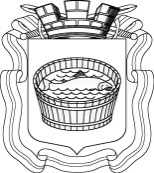 Ленинградская область                           Лужский муниципальный район Совет депутатов Лужского городского поселениячетвертого созываРЕШЕНИЕ                                                                   23 сентября 2019 года     №   2                                                                 Об избрании главы муниципального образования Лужское городское поселение, исполняющего полномочия председателя Совета депутатов Лужского  городского поселенияВ соответствии  со ст. 36 Федерального закона  от 06.10.2003 г.  № 131 «Об общих принципах организации местного самоуправления в Российской Федерации»,  ст.  40 Устава Лужского городского поселения, Совет депутатов Лужского городского  поселения   РЕШИЛ:        1. Избрать главой муниципального образования Лужское городское поселение, исполняющим полномочия председателя Совета депутатов Лужского городского поселения, депутата избирательного округа № 6       Голуба Владислава Андреевича.2. Настоящее решение  вступает в силу с момента принятия.3. Решение опубликовать в газете «Лужская правда».Председательствующий                                                                     В.Н. Степанов 